第十五章单元测试卷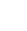 （时间:60分钟 分值:100分）   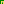 选择题（每题3分，共36分）   下列电器是我们常见的家用电器，关于它们正常工作时的电流，下列说法中最合理的是		（  ）  电风扇约2A		B.电冰箱约1A	C.电视机约0.2A		D.台灯约1A  2.关于电路的知识，下列说法不正确的是								（  ）  A.为使两灯同时亮，同时灭，两灯一定要串联  B.金属中的电流方向跟自由电子定向移动的方向相反  C.在电路中，电源是把其他形式的能转化为电能的装置  D.一般的电路是由电源、用电器、开关和导线组成的  下列说法中，正确的是							（  ）  A.用绸子摩擦过的玻璃棒带负电  B.在金属导体中自由电子定向移动的方向与电流方向相反  C.带负电的橡胶棒靠近轻质小球时，能将其吸引来，则这轻质小球一定带正电  D.接有电源的电路中一定有电流流过  4.如图所示的四个电路图中，各开关都闭合后，灯泡L1与L2串联的是（  ）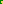 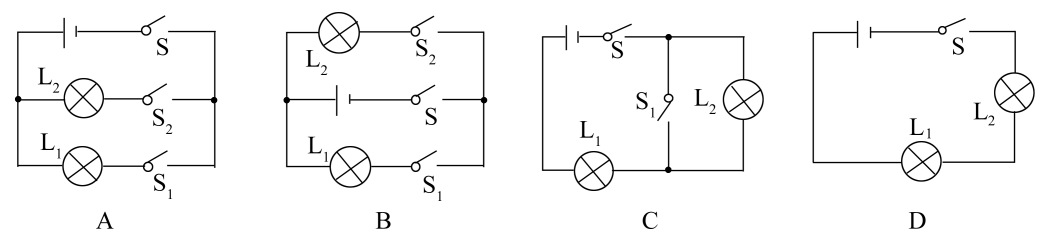 5.在下面所示的各电路图中，L1、L2并联，开关S断开后L1仍能发光的是(  ）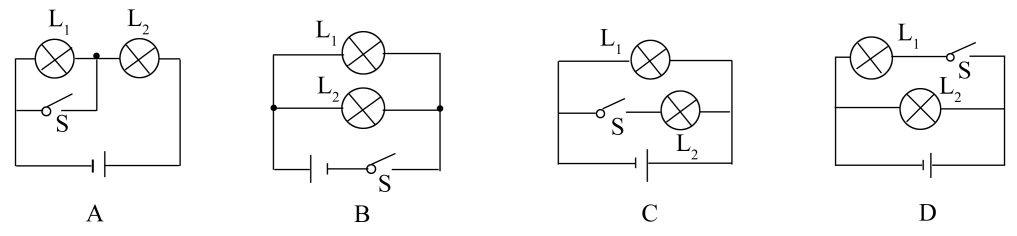 小桥车上都装着一个用来提醒司机是否关好车门的指示灯，四个车门只要有一个门没关好（相当于一个开关断开），该指示灯就会发光.如图所示的模拟电路图符合要求的是						（  ）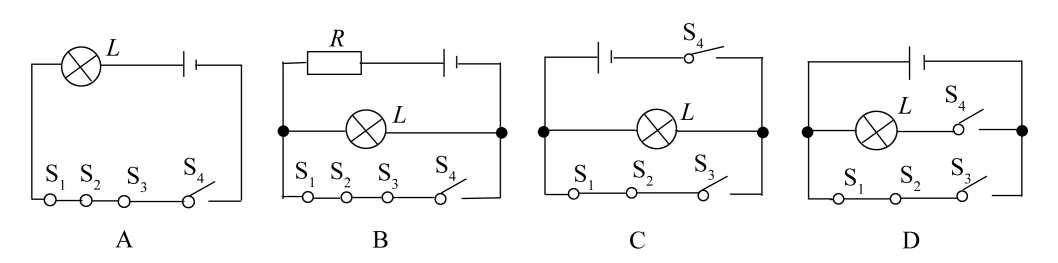 甲、乙两位同学在做实验时，把电流表的“+”和“0.6”两个接线柱接在电路中，指针位于如图所示的位置，下面记录中正确的是				（  ）  A.1.4A								B.0.24A				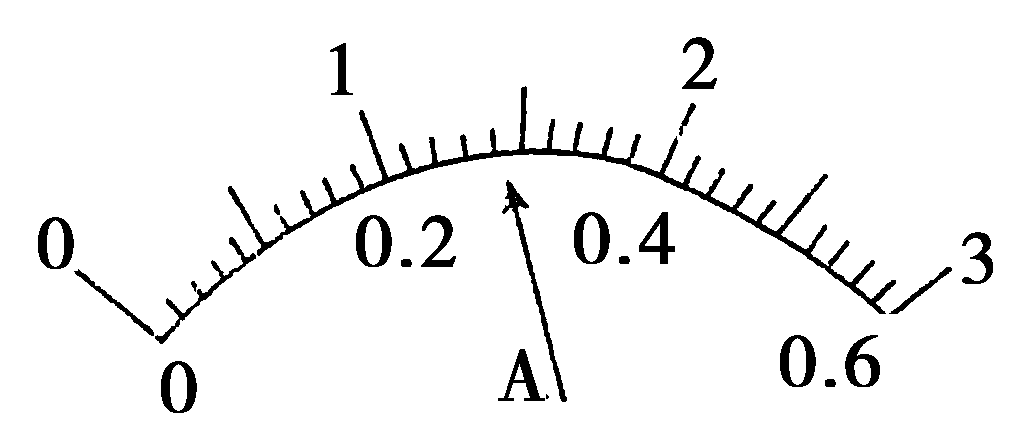 C.0.26A							D.0.28A     下面电路正确的是					（  ）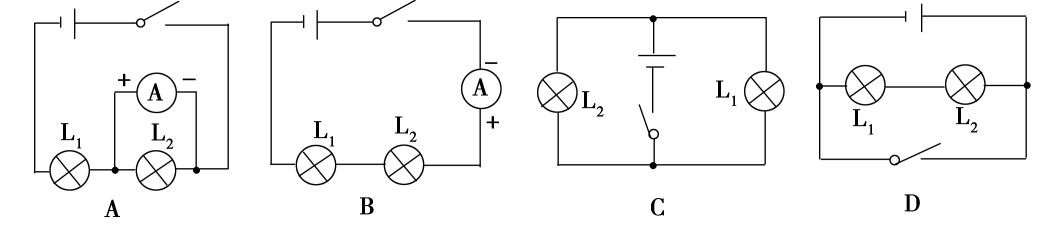 小芳根据图甲电路画出了图乙所示的四个对应电路图，其中正确的是					（  ）   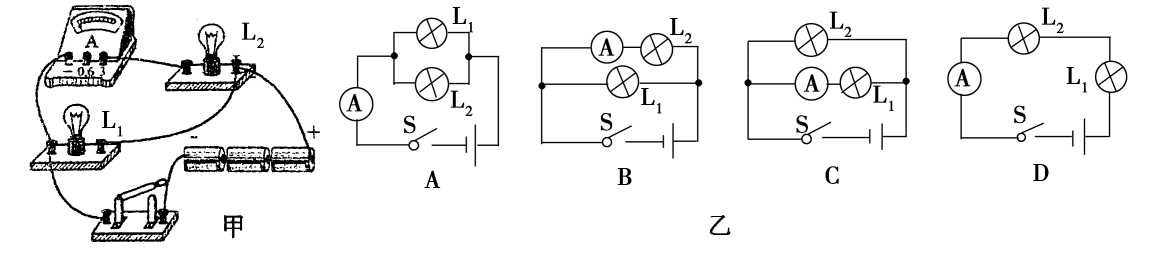 在图中，通过A1、A2、A3三个电流表的电流分别为I1、I2、I3，则它们之间的关系为		（  ）  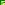 A.I1>I2>I3				B.I1=I2>I3		C.I3=I1+I2		D. I2=I1+I3   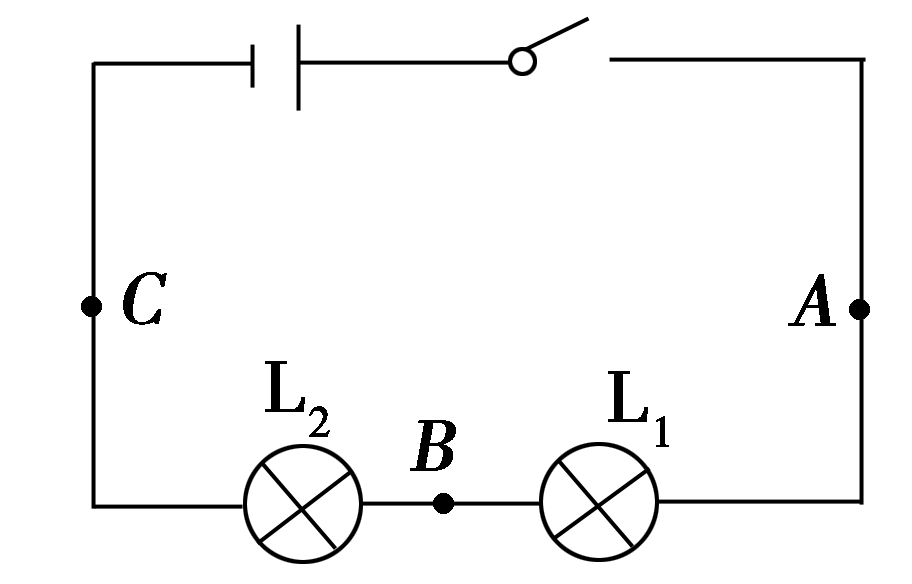 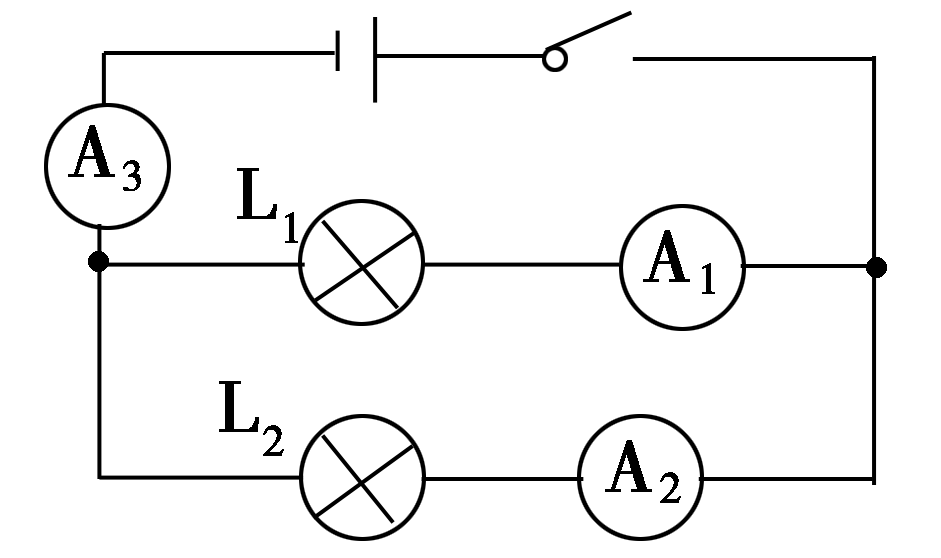                        第10题图                  第11题图   为了测量通过灯泡L1的电流，电流表接在如图所示电路中的位置	（  ）只能在A处								B.只能在B处			C.只能在C处								D.在三处所测结果都一样  12.楼道中，夜间只是偶尔有人经过，电灯总是亮着会浪费电能，科研人员利用光敏材料制成“光控开关”，天黑时自动闭合，天亮时自动断开，利用声波材料制成“声控开关”，当有人走动发出声音时，自动闭合，无人走动时，自动断开.若将这两个开关配合使用（如下图），就可以使楼道灯变得“智能化”，这种“智能”电路正确的是																（  ）   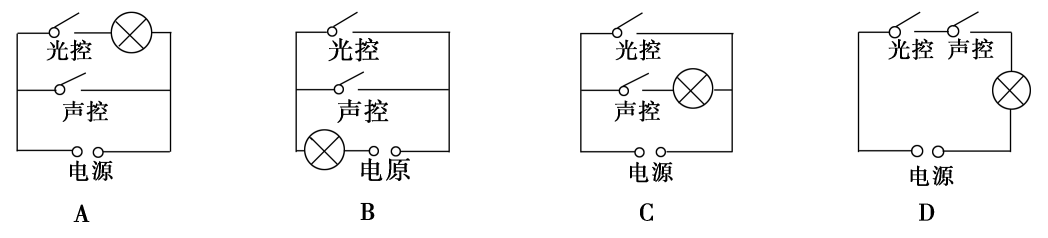 填空题（每空1分，共24分）   在串联电路中，开关可以控制       ，开关的位置改变了，它的控制作用      .  在并联电路中，干路开关的作用是         ，各支路开关的作用是           .  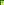 串联电路中多个用电器        ，一个不工作，整个电路都不工作，而并联电路中各个用电器可以各自独立工作，            .  有下列物质:①干燥的纸;②炭棒;③塑料;④铜棒;⑤玻璃;⑥人体.在正常情况下，属于导体的有      ;  属于绝缘体的有      .（填写序号）在右图所示的电路图中， A，B，C，D是四个接线柱，S闭合时: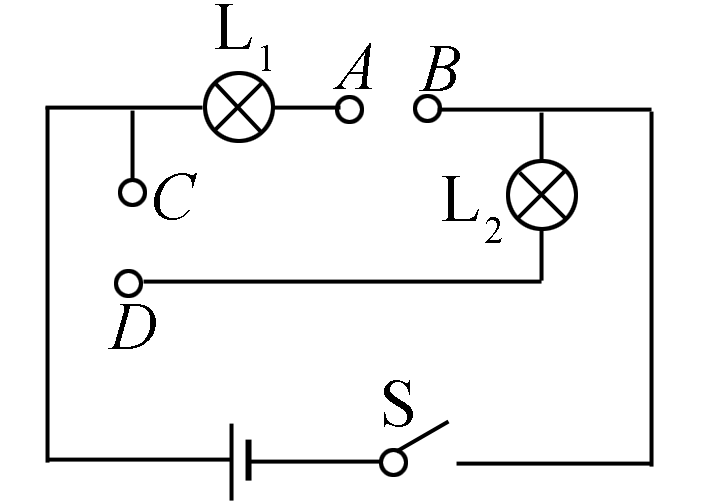 用导线先后将 A，B及C，D连接，则灯L1和L2是     联的关系;  用导线将A，D连接，则灯L1和L2是     联的关系;  用导线将 B，C连接，电路是      .  教室里各盏电灯之间属于     联;马路上的路灯之间属于     联;用很多组小彩灯装饰成的“满天  星”，同组的小彩灯连接方式是     ，各组彩灯接同一电源，那么组与组间的彩灯的连接方式是      .  如图所示，若要使小灯泡L1和L2组成串联电路，应闭合开关      ;若要使L1和L2组成并联电路，应闭合开关      ;若同时闭S2、S3会造成电路     ，这是不允许的.   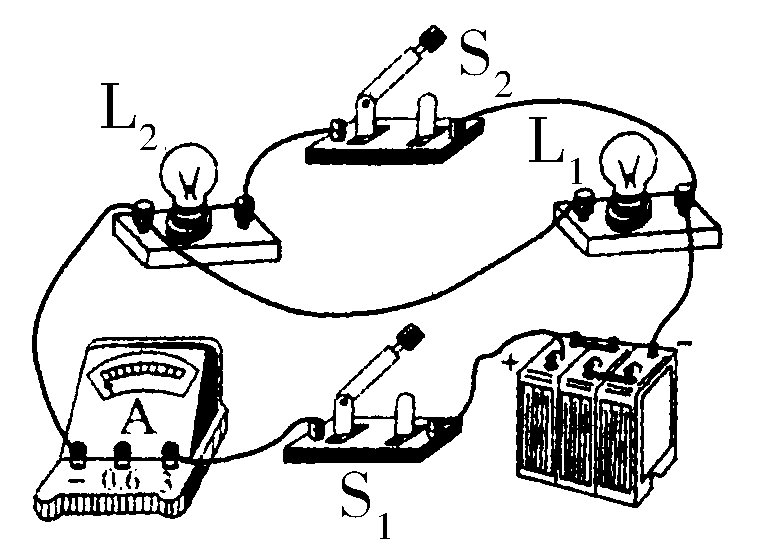 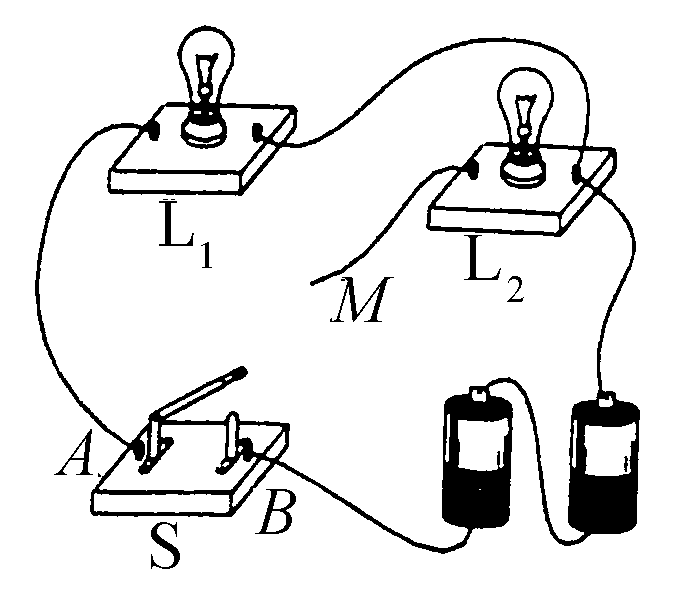 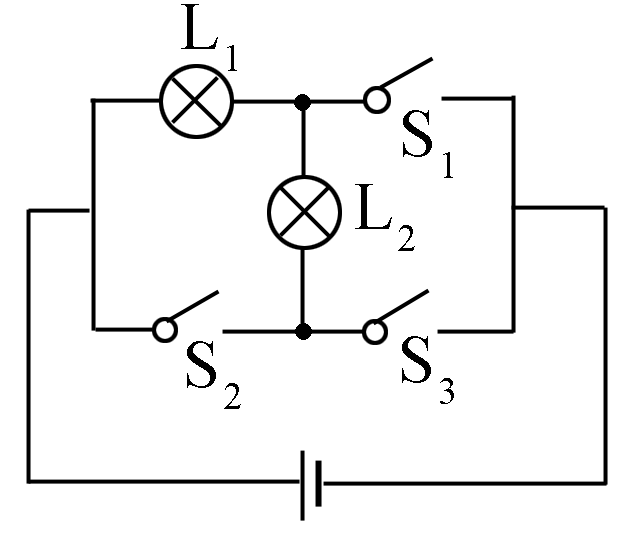        第19题图               第20题图          第21题图   某同学要连接电灯L1和L2组成并联电路，如图所示，若要开关S同时控制两盏灯，应将导线的 M端接到图中的     点;若开关S只控制L1，则导线的 M端应该接到图中的     点.（填“A”或“B”）  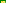 如图所示是小敏同学在某次实验探究中连接的电路.开关S2控制的是灯     ，电流表测量的是       的电流.  如图甲所示电路，当开关S闭合后，电流表的指针偏转如图乙所示，其中a电流表测量的是通过       （选填“电源”“L1”或“L2”）的电流，b电流表的读数应为      A.   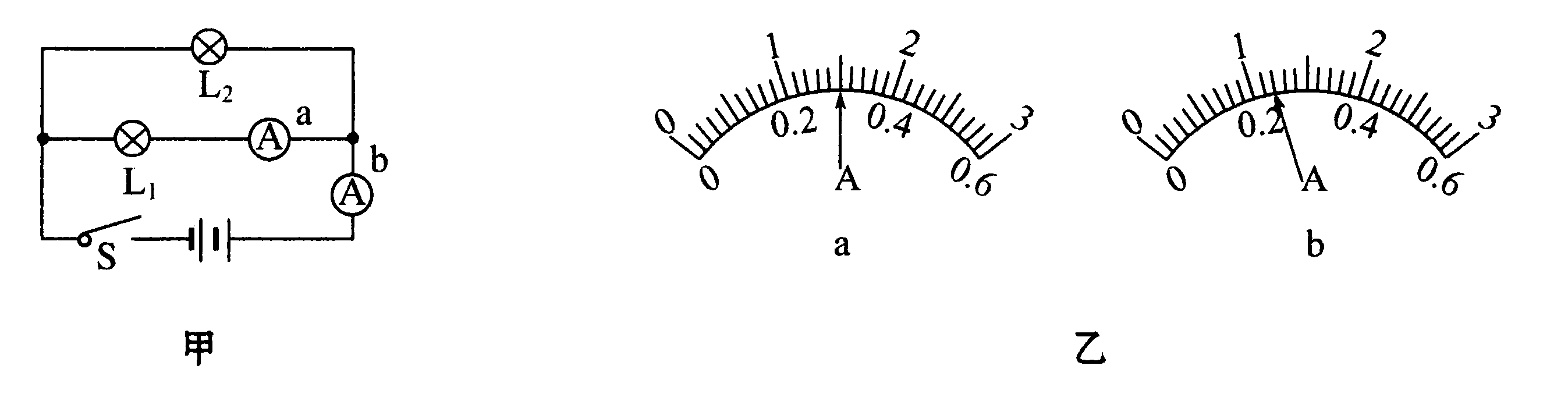 三、作图题（每题5分，共10分）   按照如图甲所示的电路图，将图乙中各元件连接起来.（用笔画线表示导线，导线不许交叉）   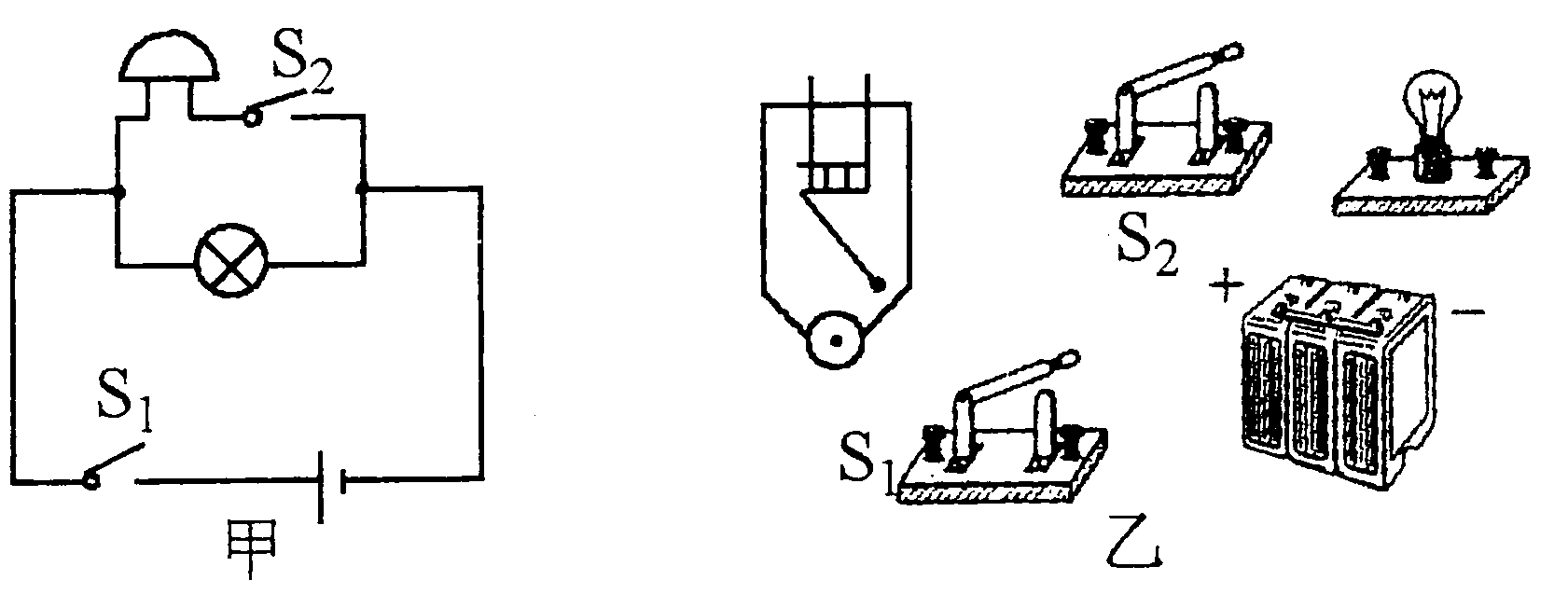 24.根据如图所示的实物图，在虚线框内画出对应的电路图. 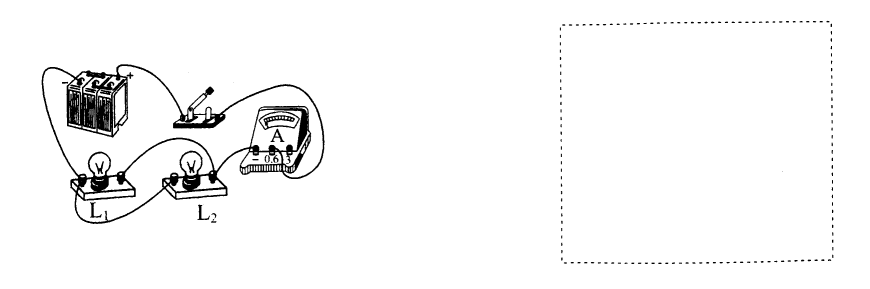 实验探究题（每题10分，共20分）   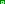 在进行“怎样使两个小灯泡亮起来”的探究活动中，小明和小红两人把一个开关和两个小灯泡逐一顺次连接  后，刚将线路两端接到电源两极，L2就亮了，但L1不亮.  他们在实验操作中的不当之处是                          ;  请画出他们所连接电路的电路图; 关于L1不亮，小明认为L1的灯丝断了，但小红说L1没坏.你认为     的观点一定是错的，理由是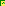                                                                                             .   在“用电流表测电流”的实验中，某同学连接的电路如图所示:  闭合开关，观察到灯泡L1和L2的发光情况是                                                                                                                                             .  该电路存在的问题是                                                                     .  请在原图上只改动一根导线，使两只电流表分别测干路和支路的电流.（要求:在需改动的导线上画  “×”，用笔将改动后的导线画出，导线不许交叉）  在虚线框中画出改正后的电路图.   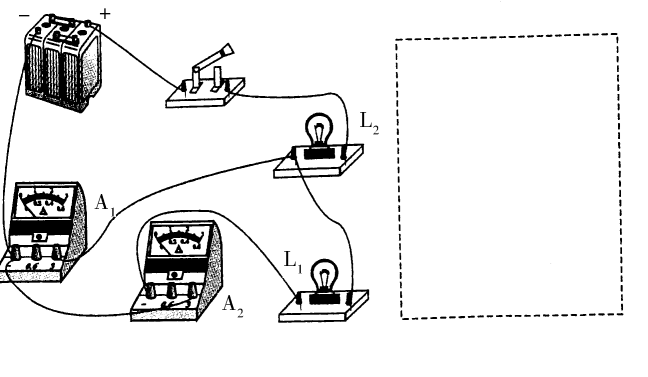 计算题（共10分）    在如图甲所示的电路中，电流表A1的示数是1.6 A，电流表A2的示数为0.8 A，通过灯泡L3的电流如图乙所示.求:电流表A3的示数是多少?  通过灯泡L1和L2的电流各是多少? 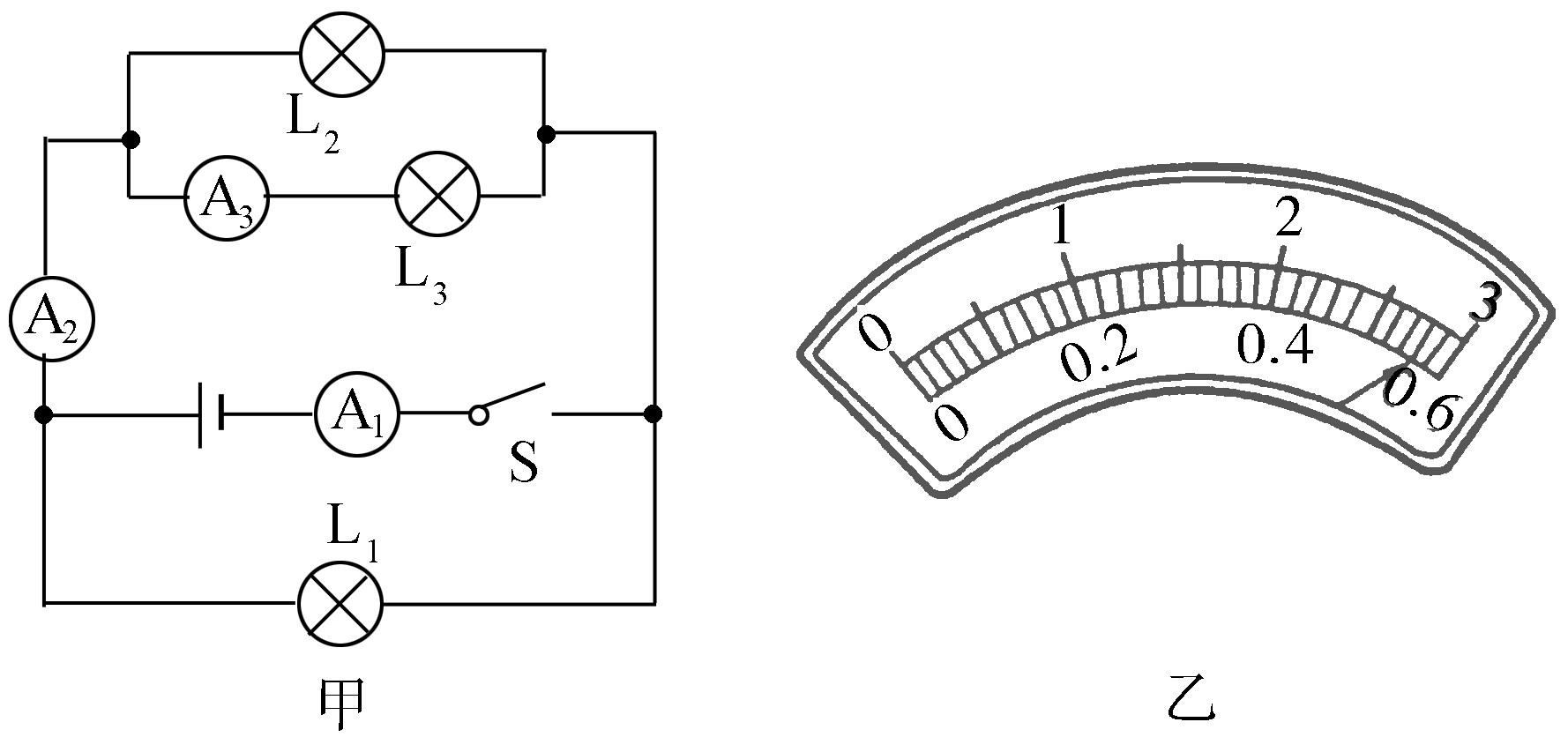 第十五章单元测试卷       一、选择题   B 电视机电流约0.2A;台灯约为0.1A，电冰箱约为1A.   A 两灯同时亮同时灭，两灯可能串联、可能并联，并联时开关在干路上.  B 用丝绸摩擦的玻璃棒带正电，正电荷正向移动方向为电流方向，所以自由电子定向移动的方向与电流方向相反，带负电的橡胶棒靠近轻质小球时，能将其吸引，轻质小球带正电或不带电，接有电源的电路中，电路是闭合的才有电流通过.  D A和B是并联，C.S1闭合短路.  C  B  各开关串联，且与灯泡并联.  D  因为量程为0.02A，所以0.02A×14=0.28A.  8. C  A. A 并联且“+-”接线柱接反;B选项 A“+-”接线接反;D.S闭合，L1和L2被短路.  9. B L1L2 A  并联，测L2电流，开关在干路.  C 并联电路中干路电流等于各支路电流之和.  D 串联电路中电流处处相等.  D 光控和光控串联且与电灯串联.   填空题    整个电路不变   控制整个电路  控制所在支路   互相影响  互相不影响  ②④⑥  ①③⑤  （1）并 （2）串 （3）短路  并  并  串联  并联  [来源:学科网ZXXK] S3   S1、S2   短路  A  B   L2  干路  L1  1.2 A  本题考查电流表的读数和使用.由电路图可知此电路为并联电路，电流表a串联在L1的支路中，测量L1的电流;电流表b串联在干路中，测量干路电流，因并联电路的干路电流要大于支路电流，所以推知电流表b的使用量程应是0～3 A，分度值是0.1 A，读数为1 A+0.2 A=1.2 A.   填空题     如图所示                 24. 如图所示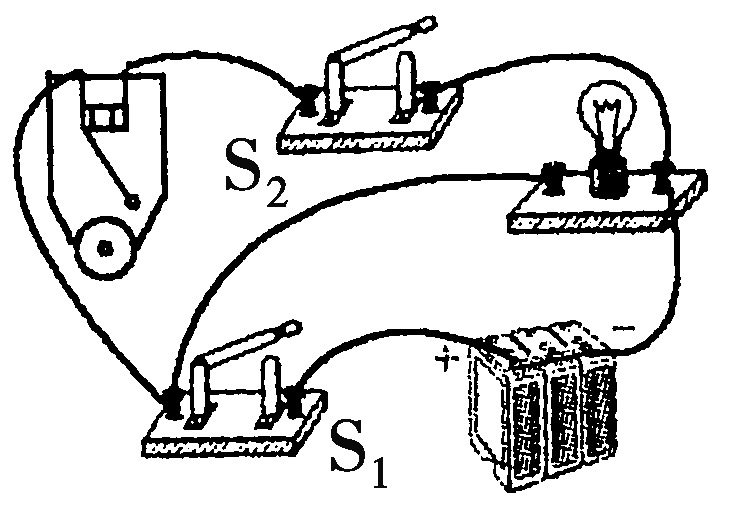 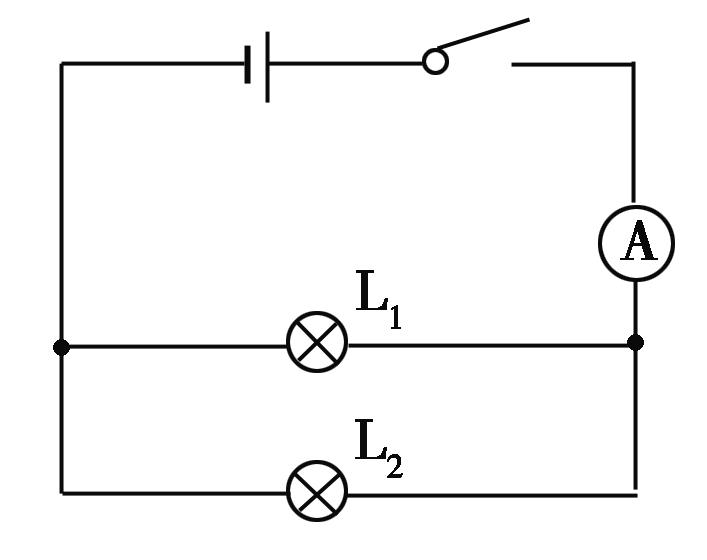 实验探究题    （1）连接电路时，开关未断开  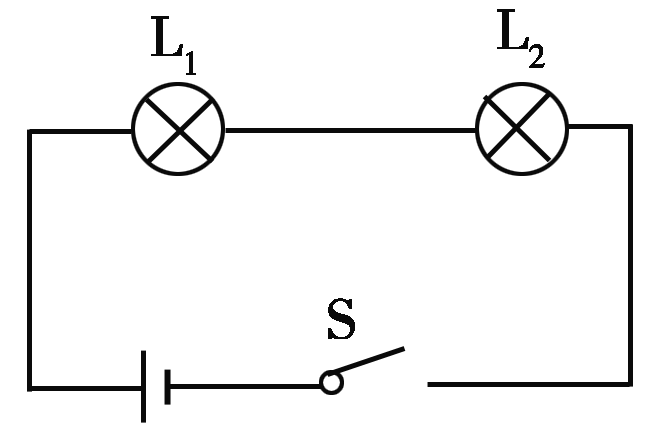 如图所示  小明  若L1的灯丝断了，因为两灯串联，所以L2应不亮  （1）L1不亮，L2亮 （2）L1被短路;A2的正、  负接线柱接反了 （3）如图甲所示 （4）如图  乙所示   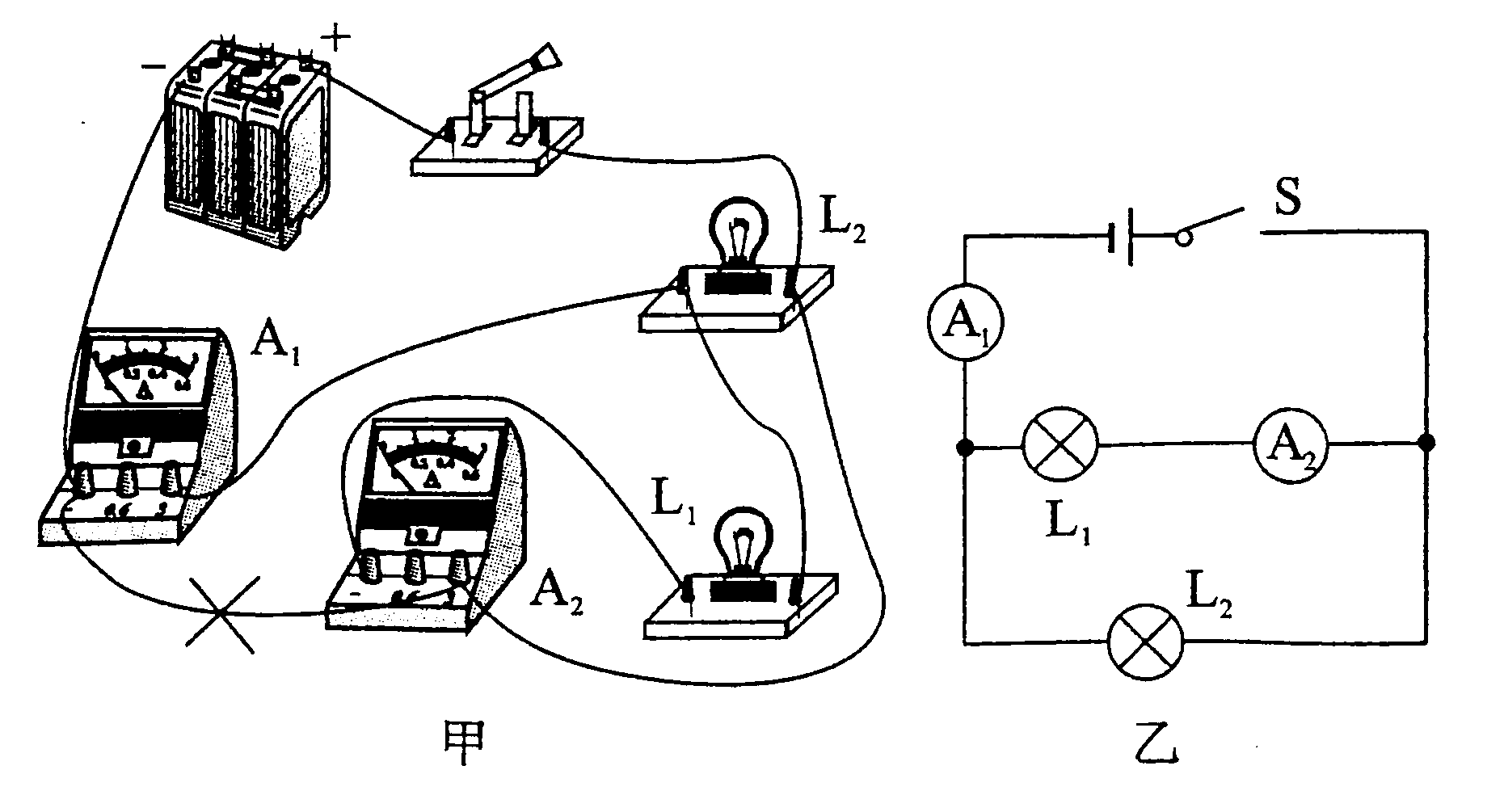 计算题   （1）0.56 A （2）0.8 A  0.24 A  电路图中三个灯泡并联，通过灯泡L3的电流如图乙所示，它的电流不可能比干路电流大，即A1的示数大，所以应选择小量程读数，即为0.56 A.  设灯泡L1、L2、L3流过的电流分别为I1、I2、I3.因为I3=0.56A，电流表A1测三个灯泡的总电流，其示数是1.6 A，所以有 I1+I2+I3=1.6 A;电流表A2测量L2、L3的总电流，其示数为0.8 A，所以有I2+I3=0.8 A.结合上式可解得I1=0.8 A， I2=0.24 A.    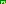 